Colegio San Manuel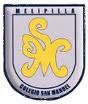 Unidad Técnica Pedagógica		Asignatura: Cs Naturales		Curso:  3° año básico GUIA  N° 4  CIENCIAS NATURALES Fecha Inicio: 18 de Mayo		   Fecha Término: 29 de mayo de 2020EVALUACION FORMATIVA “SISTEMA SOLAR”.3° AÑO DE ENSEÑANZA BÁSICANombre: __________________________________________________________Fecha:__________________________1. Escribe los números que aparecen en la imagen según corresponde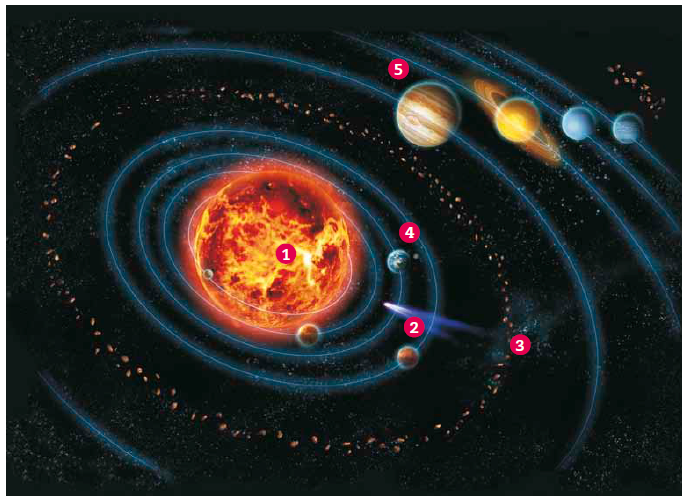 2. Responde a. Entre la Tierra y Júpiter, ¿Cuál es el planeta más grande?____________________________________________________________________________________________________________________________________b. Entre Venus y Saturno, ¿Cuál demora más tiempo en completar una vuelta alrededor del Sol?, ¿por qué?____________________________________________________________________________________________________________________________________c. Los planetas del sistema solar, partiendo desde el más cercano al Sol se ordenan de la siguiente forma: _________________, ______________________, _____________________, __________________ ,  _______________________, _______________________, ____________________ y ___________________3. Une con una línea los conceptos con su definición correspondiente. (4 puntos)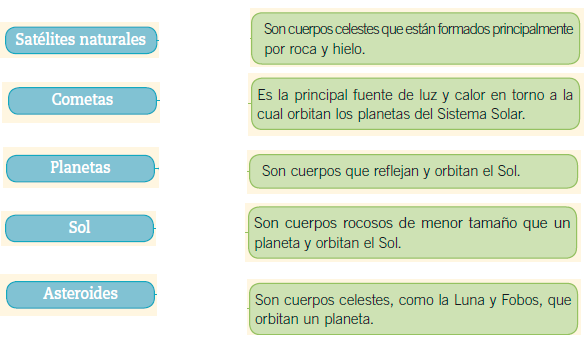 4. Marca con una X la alternativa correcta 1. ¿Qué tipo de movimiento provoca en la naturaleza el efecto que se muestra en la imagen?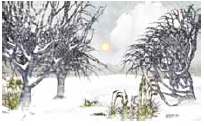 A. El movimiento de rotación de la Luna.B. El movimiento de rotación de la Tierra.C. El movimiento de traslación de la Luna.           D. El movimiento de traslación de la Tierra.2. ¿Cuál de las siguientes descripciones se refiere a un cometa?A. Cuerpos celestes que emiten luz.B. Cuerpos celestes que orbitan el Sol.C. Cuerpo rocosos que orbitan un planeta.D. Cuerpos celestes formados por hielo y roca.3. Los movimientos de la Tierra producen:A. los eclipses de Sol y Luna.B. el día y la noche, y los eclipses.C. los días nublados y las estaciones.D. el día y la noche, y las estaciones del año.4. ¿Qué es el Sol?A. Una estrella. B. Un asteroide. C. Un planeta.D. Un satélite.5. ¿Cuál es el planeta más pequeño del Sistema Solar?A. Júpiter. B. Marte. C. Venus. D. Mercurio. 6. ¿Cuáles son los planetas vecinos de la Tierra?Saturno – Urano.Mercurio – JúpiterVenus – Marte Neptuno – Marte 7. ¿Cuál es el cuerpo celeste más grande del Sistema Solar? A. Los asteroidesB. Los satélitesC. Los cometasD. El SolOBJETIVOS DE APRENDIZAJE:(OA 11) Describir las características de algunos de los componentes del Sistema Solar (Sol, planetas, lunas, cometas y asteroides) en relación con su tamaño, localización, apariencia y distancia relativa a la Tierra, entre otros.HABILIDADES / DESTREZAS:Observar, plantear preguntas, formular inferencias y predicciones, en forma guiada, sobre objetos y eventos del entorno. Participar en investigaciones experimentales y no experimentales guiadas obteniendo información para responder a preguntas dadas partir de diversas fuentes en forma individual y colaborativa, por medio de la observación, manipulación y clasificación de la evidencia. INDICACIONES GENERALES:Busca un lugar tranquilo y luminoso para trabajar. Trabaja con  tu texto  y sigue las indicaciones.Necesitarás un computador, notebook, tablet o celular con conexión a internet.Cuida tu letra, redacción y ortografíaUna vez finalizada la actividad debes revisar y corregir tus errores.Debes desarrollar las guías en los tiempos dados para que no se te junten actividades.Observa los videos enviados con atención y comentarlos con tu apoderado.Esto es muy importante: Debes enviar sólo cuando se te solicita en la actividad una fotografía del trabajo realizado al correo 2020utptiaeliana@gmail.com. No de todas las actividades que realices.Lección 2  Movimientos en el sistema solarLección 2  Movimientos en el sistema solarClase Martes 19: Estamos prontos a iniciar un nuevo tema y es muy interesante Lee las páginas 44 y 45 del libro y desarrolla las actividades de la página 46.Movimiento de rotación y sus efectosTe invito a viajar por el espacio. Observa el video 3 sobre El Sistema Solar. ¿Te gusto?Ahora desarrolla las actividades de las páginas 47 a la 49.Clase Miércoles 20:Copia en tu cuaderno lo que está en el recuadro.Desarrolla las actividades hasta la página 53 del libro.Lección 2  Taller de CienciasLección 2  Taller de CienciasClase Martes 26: ¿Por qué cambia el aspecto de la Luna?Ahora aplicarás lo aprendido en la clase anterior.Desarrolla las actividades de las páginas 54 y 55.Observa en el siguiente link un video sobre las fases de la luna Las Fases de la luna.https://www.youtube.com/watch?v=lfPcs0cCJjULee y lo que aparece en las páginas 56 y 57 del libro.Clase Miércoles 27: Demuestro lo aprendido.En la siguiente hoja, desarrollarán una guía de trabajo en la que me demostrarás cuanto has  aprendido.Una vez que la termines  la Guía de trabajo le tomarás una fotografía y la enviarás a mi correo. Puedes consultar tu libro, el cuaderno y recordar los videos.¡Vamos que puedes! Cuida tu letra y ortografía.NúmeroComponente del Sistema SolarPlanetas exteriores o gaseosos. Cinturón de asteroides. Sol.Planetas interiores o rocosos. Cometa. 